«Развитие фонематического восприятия у дошкольников с ТНР»Основными задачами коррекционного обучения являются следующие: 
1. Формирование звукопроизношения. 
2. Развитие фонематических процессов – умение различать звуки на слух, не путать звуки. 
3. Подготовка к обучению грамоте. 
Фонематические процессы – это:1.Фонематический слух.2.Фонематическое восприятие.3.Фонематический анализ и синтез.Фонема, в переводе с греческого «звук», то есть речь идет о формировании звуковых процессов.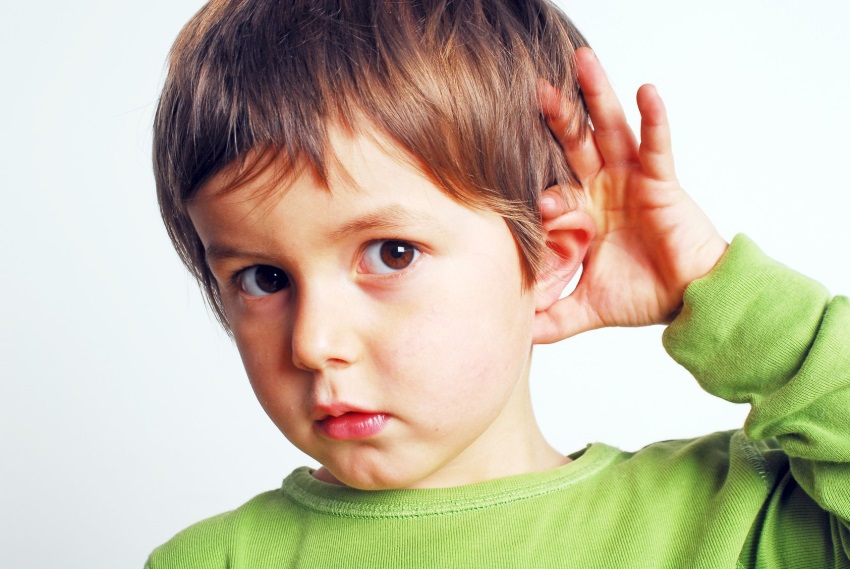 ФОНЕМАТИЧЕСКИЙ СЛУХ - тонкий слух, позволяющий различать и узнавать фонемы родного языка.При благополучном речевом развитии, формирование фонематического слуха завершается приблизительно к двум с половиной годам.Стадии развития фонематического слуха:· первая - формирование способности различать неречевые звуки;· вторая – различать речевые звуки (различать голос мамы, папы).При хорошем речевом развитии и высоком уровне сформированности фонематического слуха дети начинают достаточно рано слышать ошибки в чужой речи, а затем и в собственной. У детей развивается:· способность узнавать звуки родного языка, различать их на уровне слова (ребёнок уже по картинкам может показать, где мишка, а где мышка);· способность различать слова, похожие по фонетическому составу (сосна, насос).ФОНЕМАТИЧЕСКОЕ ВОСПРИЯТИЕЕсли фонематический слух развивается самостоятельно, то фонематическое восприятие формируется только в процессе обучения и только при наличии хорошо сформированного и развитого фонематического слуха.Ступени формирования фонематического восприятия, которые развиваются в процессе обучения:· первая – уметь узнавать звук в слове;· вторая – выделять первый и последний звук в слове;· третья – определять место звука в слове по отношению к другим звукам.Сформированное фонематическое восприятие является залогом четкого произнесения звуков, и основой легкости овладения грамматическим строем языка, а значит успешного освоения письма и чтения.ФОНЕМАТИЧЕСКИЙ АНАЛИЗ И СИНТЕЗ так же формируется только в процессе обучения.Анализ включает в себя:· определение порядка звуков в слове;· выделение основных качественных характеристик звуков (гласный-согласный, мягкий – твёрдый, звонкий - глухой).Синтез:· способность соединять части в целое (с, к, о – сок).Фонематические процессы формируются поэтапно.Как помочь ребенку быть успешным в школе? Как избежать орфографических ошибок на письме в будущем? Что является основой орфографической грамотности у дошкольника? Большинство родителей полагают, что достаточно как можно раньше выучить с ребенком буквы, и он станет грамотно читать и писать. Но не всегда так получается, и ребенок может столкнуться при обучении с большими трудностями. Одной из причин этого явления может быть нарушение фонематической системы, которая является основой устной и письменной речи.Этапы работы и подборка игр по формированию фонематического восприятия: I этап – узнавание неречевых звуков. 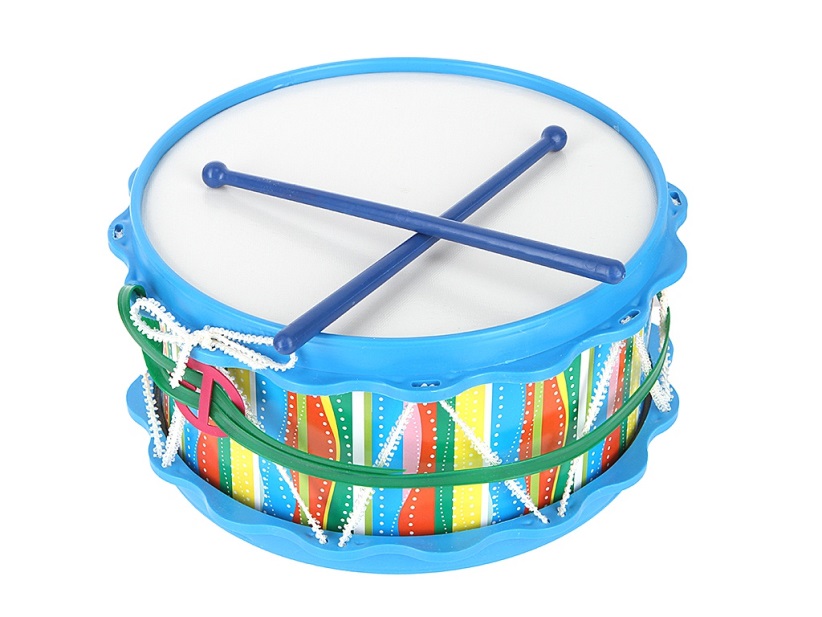 Игра « Что звучало?»На столе несколько звучащих игрушек: бубен, погремушка, колокольчик, свистулька и т.д. взрослый просит ребёнка послушать и запомнить звучание каждого предмета. Далее предметы закрываются ширмой, и ребёнку предлагается только на слух, без зрительной опоры, определить, что звучит. Количество игрушек можно постепенно увеличивать (с трёх до пяти).Игра «Угадай, что я делаю?»Перед малышом лежат хорошо знакомые ему предметы, например, карандаш, ножницы, бумага, стакан с водой и т. д. Далее предметы убираются за ширму, взрослый выполняет с ними определённые действия: режет бумагу, сминает бумагу рукой, переливает воду из одного стакана в другой и т. д. После каждого произведённого взрослым действия ребёнок рассказывает о нём, в силу своих речевых возможностей. В этой игре можно меняться ролями: сначала взрослый производит действие, потом – ребёнок.Игра « Кто кричал?»На столе стоят 3-4 игрушки домашних  животных. Взрослый подражает крику каждого животного поочерёдно. Просит ребёнка закрыть глаза. Издаёт крик одного из животного. Просит открыть глаза и назвать (показать) того кто кричал.Игра «Похлопаем» Ребенок повторяет ритмический рисунок из 2 (3-х) хлопков. В усложненном варианте ребенок повторяет ритм с закрытыми глазами.II этап – различение высоты, силы, тембра голоса на материале одинаковых звуков, слов, фраз.Игра «Узнай по голосу»В эту игру можно играть всей семьёй. Ребёнку предлагается отвернуться и догадаться, кто из родных его позвал. Вначале ребёнка зовут по имени, затем произносят короткие звукокомплексы, например, «АУ». Один и тот же взрослый с целью усложнения игры может менять силу голоса: говорить то низким, то высоким, то средним голосом.Игра «Эхо»Группа детей или взрослых произносят какое-либо звукоподражание (собака лает: «ав – ав», корова мычит: «мууу», кот мяукает: «мяу» и т. д.). Ребёнок на слух определяет, громко или тихо было произнесено звукоподражание и повторяет его с той же силой.Игра «Скажи, как я»Взрослый произносит один и тот же звук с различной тембровой и эмоциональной окраской, а затем просит ребёнка повторить за ним.III этап – различение слов, близких по своему звуковому составу.Игра «Светофор»У ребёнка – красный и зелёный кружки. Взрослый показывает ребёнку картинку, и просит его поднимать зелёный кружок, если он услышит правильное название изображённого на картинке предмета, и красный кружок, если название предмета прозвучит неправильно: баман – паман – банан – банам – баван – даван – ванам. Далее взрослый громко, медленно произносит слово – название картинки.Игра «Хлопни – топни»Взрослый предлагает ребёнку хлопать, если слова из пары звучат похоже, топать, если не похоже:дом – ком  танк – кубик  майка – сайка  куст – банан  тучка – ручка;Таня – Ваня  карета – нота  жар – пар  карта – книга  палка – галка.Игра «Исправь ошибку»Взрослый предлагает ребёнку послушать стихотворение, найти в нём неправильное слово и заменить его другим, подходящим по смыслу и звуковому составу.Мама с БОЧКАМИ (ДОЧКАМИ) пошла 
По дороге вдоль села.
Пёс Барбос совсем не глуп,
Он не хочет рыбный ДУБ (СУП).
Много снега во дворе –
Едут ТАНКИ (САНКИ) по горе.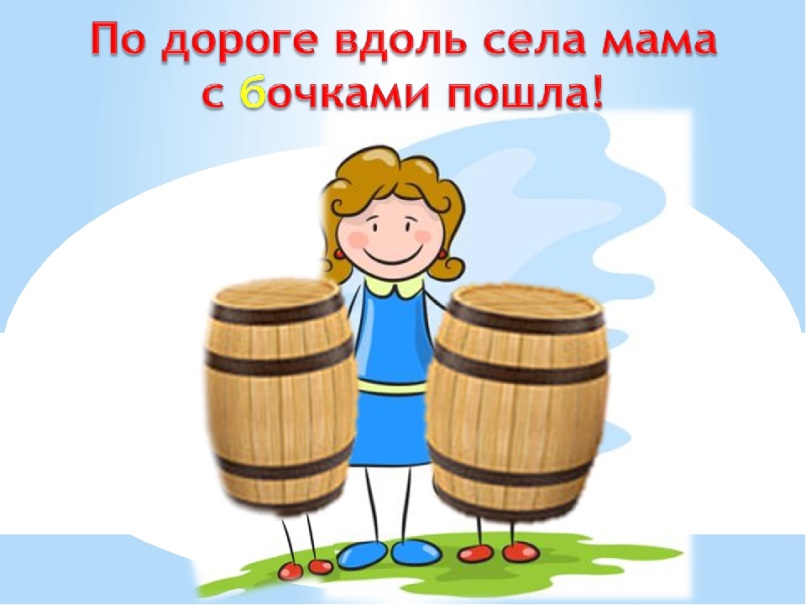 Игра «Какое слово не подходит?»Взрослый предлагает ребёнку послушать ряд слов и назвать то, которое отличается от остальных:Грач – грач – врач – грачЛасточка – ласточка – точка – ласточка Дрозд – дрозд – хвост – дрозд Скворец – скворец – дворец – скворец Шар – жар – веник –  парIV этап - дифференциация слогов.Игра «Сигнальщик»Взрослый просит ребёнка подать заранее условленный сигнал (хлопок, удар рукой по столу и т. д.), когда услышит слог, отличающийся от других: па-па-ба-па, фа-ва-фа-фа и т. д.Игра «Повторюшки» Смена ударного слова : та - та - тА   тА – та – та   та – тА – та С общим согласным и разными гласными: да-да-до   вы-ва-вуС общим гласным и разными согласными: та-ка па-маС парными звонкими-глухими согласными сначала  2, затем  3                 слога: па-ба   та-да  па-па-баС парными твёрдыми – мягкими согласными: па-пё  ма-мя  ту-тю.Игра «Простукай (прохлопай)  слово»Взрослый объясняет ребёнку, что слова состоят из частей – слогов, что слово можно прохлопать, простукать и узнать, сколько в нём частей: ло-па-та, шап-ка, мо-ло-ток и т. д.Взрослый сначала совместно с ребёнком произносит слово, разделяя его на слоги, далее ребёнок делит слово самостоятельно.V этап –  развитие навыков элементарного звукового анализа.Игра «Поймай звук»Взрослый несколько раз произносит звук, который ребёнок должен запомнить и «поймать» (хлопнуть, стукнуть, топнуть и т. д.), далее медленно, чётко произносит звуковой ряд: А-Л-С-Д-Ж-И-А-Ф-Х-У-А и т. д. Согласные звуки нужно произносить отрывисто, без добавления звука «э» ( не «сэ», а «с»).Игра «Отгадай, кто это?»Взрослый говорит ребёнку: комар звенит так: «зззз», ветер воет так: «ууу», жук жужжит так: «жжж», вода из крана льётся так: «ссс» и т. д. Далее взрослый произносит звук, а ребёнок отгадывает, кто этот звук издаёт.Игра «Повторялки»Взрослый предлагает повторить за ним сочетания гласных звуков сначала по два, далее по три: АО, УА, АИ, ЫИ; АУИ, ИАО, ОИЫ и т. д.Игра «Отвечай – не торопясь»Предложить несколько заданий на сообразительность, проверить, как дети научились слышать и выделять определённые звуки в словах.Придумай слово, которое начинается на последний звук слова палас. Вспомни название домашних животных, в котором был бы последний звук слова нос (собака, свинья …) Подбери слово, чтобы первый звук был м, а последний звук – а (Маша, машина, муха …) Какое слово получится, если к слогу ро прибавить один звук? (Рот, ром, рог…) Составь такое предложение, в котором все слова начинаются со звука п (Петя подарил Павлику пирамидку.) Найди в группе предметы, в названии которых есть звук к (карандаши, книга, ручка, кубики …)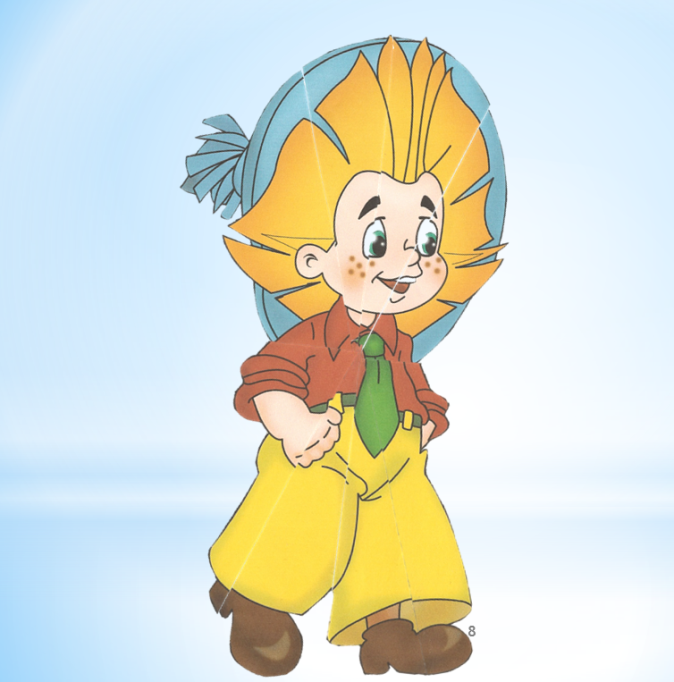 Игра «Исправь Незнайкины ошибки»Незнайка гостил у бабушки в деревне и вот что он там видел. Слушайте внимательно и исправляйте ошибки.Коса прыгнула через забор.Колова даёт вкусное молоко.Рошадь жуёт сочную траву.Кочка ловит мышку.Собаха сторожит дом.Предложенные речевые игры закладывают фундамент для развития фонематических процессов, формирование которых предупреждает различные ошибки на письме и чтении, а так же развивают познавательные процессы (мышление, память, внимание).Использованы источники:https://yandex.ru/images/search?text=%D0%BA%D0%B0%D1%80%D1%82%D0%B8%D0%BD%D0%BA%D0%B0%20%D1%80%D0%B5%D0%B1%D1%91%D0%BD%D0%BE%D0%BA%20%D1%81%D0%BB%D1%83%D1%88%D0%B0%D0%B5%D1%82%20%D0%B7%D0%B2%D1%83%D0%BA%D0%B8&stype=image&lr=16&source=wiz&pos=9&img_url=https%3A%2F%2Fscontent-hel3-1.cdninstagram.com%2Fv%2Ft51.2885-15%2Fe35%2F169895524_492245618464221_856656439255327923_n.jpg%3Ftp%3D1%26_nc_ht%3Dscontent-hel3-1.cdninstagram.com%26_nc_cat%3D109%26_nc_ohc%3Dz5gSG4c6PvkAX-w4a3U%26edm%3DABfd0MgBAAAA%26ccb%3D7-4%26oh%3D9efff501b67ce02b3eac4f1d976a163e%26oe%3D60AA3002%26_nc_sid%3D7bff83&rpt=simage&rlt_url=https%3A%2F%2Fo-krohe.ru%2Fimages%2Farticle%2Forig%2F2019%2F02%2Fdeti-s-narusheniem-sluha-osobennosti-obrazovaniya-sluhovye-apparaty-i-reabilitaciya.jpg&ogl_url=https%3A%2F%2Fscontent-hel3-1.cdninstagram.com%2Fv%2Ft51.2885-15%2Fe35%2F169895524_492245618464221_856656439255327923_n.jpg%3Ftp%3D1%26_nc_ht%3Dscontent-hel3-1.cdninstagram.com%26_nc_cat%3D109%26_nc_ohc%3Dz5gSG4c6PvkAX-w4a3U%26edm%3DABfd0MgBAAAA%26ccb%3D7-4%26oh%3D9efff501b67ce02b3eac4f1d976a163e%26oe%3D60AA3002%26_nc_sid%3D7bff83;https://yandex.ru/images/search?pos=2&img_url=https%3A%2F%2Fds04.infourok.ru%2Fuploads%2Fex%2F12ff%2F0006066e-d6c5c860%2Fimg7.jpg&text=%D0%BA%D0%B0%D1%80%D1%82%D0%B8%D0%BD%D0%BA%D0%B0%20%D0%BC%D0%B0%D0%BC%D0%B0%20%D1%81%20%D0%B1%D0%BE%D1%87%D0%BA%D0%B0%D0%BC%D0%B8%20%D0%B8%20%D0%B4%D0%BE%D1%87%D0%BA%D0%B0%D0%BC%D0%B8&lr=16&rpt=simage&source=wiz;